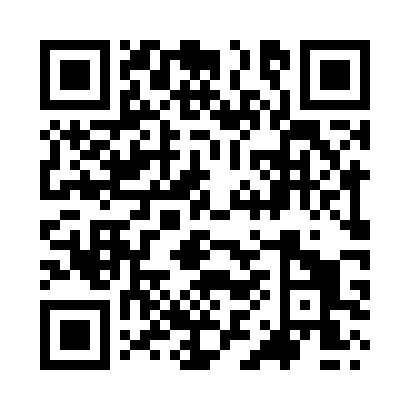 Prayer times for Middlebie, Dumfries and Galloway, UKMon 1 Jul 2024 - Wed 31 Jul 2024High Latitude Method: Angle Based RulePrayer Calculation Method: Islamic Society of North AmericaAsar Calculation Method: HanafiPrayer times provided by https://www.salahtimes.comDateDayFajrSunriseDhuhrAsrMaghribIsha1Mon2:584:391:177:029:5511:362Tue2:584:391:177:029:5511:363Wed2:594:401:177:019:5411:364Thu2:594:411:177:019:5311:355Fri3:004:421:187:019:5311:356Sat3:004:431:187:019:5211:357Sun3:014:441:187:009:5111:348Mon3:024:451:187:009:5011:349Tue3:024:471:187:009:4911:3410Wed3:034:481:186:599:4811:3311Thu3:044:491:196:599:4711:3312Fri3:044:501:196:589:4611:3213Sat3:054:521:196:589:4511:3214Sun3:064:531:196:579:4411:3115Mon3:074:551:196:579:4311:3116Tue3:074:561:196:569:4111:3017Wed3:084:571:196:559:4011:2918Thu3:094:591:196:559:3911:2919Fri3:105:001:196:549:3711:2820Sat3:115:021:196:539:3611:2721Sun3:115:041:196:529:3411:2722Mon3:125:051:196:519:3311:2623Tue3:135:071:196:519:3111:2524Wed3:145:091:196:509:3011:2425Thu3:155:101:196:499:2811:2426Fri3:155:121:196:489:2611:2327Sat3:165:141:196:479:2511:2228Sun3:175:151:196:469:2311:2129Mon3:185:171:196:459:2111:2030Tue3:195:191:196:449:1911:1931Wed3:205:211:196:429:1711:18